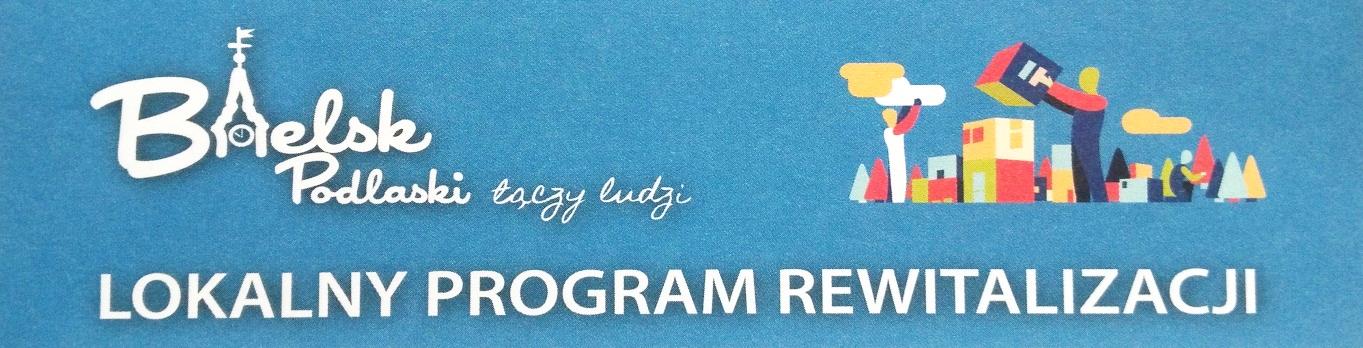 KARTA MONITORINGOWAREALIZACJI PRZEDSIĘWZIĘCIA WPISANEGO DO LOKALNEGO PROGRAMU REWITALIZACJI MIASTA BIELSK PODLASKI  NA LATA 2017-2023ZA ROK 2019 Bielsk Podlaski, ………………………………..		                                                         …………………………………………                                               (data)					                               (podpis osoby uprawnionej)Wyrażam zgodę na przetwarzanie moich danych osobowych dla potrzeb niezbędnych do realizacji Lokalnego Programu Rewitalizacji (zgodnie z art. 6 ust. 1 lit. a Rozporządzenia Parlamentu Europejskiego i Rady (UE) 2016/679 z dnia 27 kwietnia 2016 r. w sprawie ochrony osób fizycznych w związku z przetwarzaniem danych osobowych i w sprawie swobodnego przepływu takich danych oraz uchylenia dyrektywy 95/46/WE (ogólne rozporządzenie o ochronie danych) oraz  z Ustawą z dnia 10.05.2018 roku o ochronie danych osobowych;( tj.  Dz. U. z 2019 r. poz. 1781). Administratorem danych osobowych jest Burmistrz Miasta Bielsk Podlaski.                                                         ………………………………………….......................(data i podpis)		NR PRZEDSIĘWZIĘCIA W LPR: PODMIOT ZGŁASZAJACY/REALIZUJĄCY PRZEDSIĘWZIĘCIENAZWA PRZEDSIĘWZIĘCIA3.1. STOPIEŃ ZAAWANSOWANIA REALIZACJI PRZEDSIĘWZIĘCIANIE PLANUJE SIĘ REALIZACJI PROJEKTU DO KOŃCA ROKU 2020JEST PLANOWANY DO REALIZACJI JEST W TRAKCIE  REALIZACJI ZOSTAŁ ZREALIZOWANY* ODSTĄPIONO OD REALIZACJI PROJEKTU* w przypadku projektów zakończonych proszę podać skrótowy opis zrealizowanych działań3.2. PROSZĘ OPISAĆ ZAKRES WYKONANY W RAMACH REALIZACJI PRZEDSIĘWZIĘCIA W 2019 ROKU (wg stanu na 31.12.2019 r.)3.3. PROSZĘ PODAĆ WYDATKI PONIESIONE NA REALIZACJĘ PRZEDSIĘWZIĘCIA W 2019 ROKU (wg stanu na 31.12.2019 r.) 
wraz z informacją o źródłach finansowania (środki własne / unijne/ inne)3.4. PROSZĘ PODAĆ SKUMULOWANE WYDATKI PONIESIONE NA REALIZACJĘ PRZEDSIĘWZIĘCIA tj. wydatki poniesione od początku realizacji projektu do dnia 31.12.2019 r. wraz z informacją o źródłach finansowania (środki własne / unijne/ inne)CZY I JAK DOTYCHCZASOWE DZIAŁANIA PROWADZONE W RAMACH REALIZACJI PRZEDSIĘWZIĘCIA PRZYCZYNIŁY SIĘ DO ROZWIĄZANIA ZDIAGNOZOWANYCH W LPR PROBLEMÓW (z uwzględnieniem aspektów społecznych, ekonomicznych, funkcjonalno-przestrzennych, środowiskowych, technicznych)CZY ULEGŁY ZMIANIE INFORMACJE DOTYCZĄCE PRZEDSIĘWZIĘCIA WPISANEGO DO LOKALNEGO PROGRAMU REWITALIZACJI MIASTA BIELSK PODLASKI PRZYJĘTEGO UCHWAŁĄ NR XXXV/289/17 RADY MIASTA BIELSK PODLASKI Z DNIA 26 WRZEŚNIA 2017 R.NAZWA PRZEDSIĘWZIĘCIA     NIE  TAK, nowa/zaktualizowana nazwa przedsięwzięcia:ZAKRES RZECZOWY PRZEDSIĘWZIĘCIA NIE TAK, zaktualizowany zakres rzeczowy przedsięwzięcia:LOKALIZACJA PRZEDSIĘWZIĘCIA NIE TAK, nowa/zaktualizowana lokalizacja przedsięwzięcia:            Adres:            Nr działki/karta mapy/obręb:LATA REALIZACJI  NIE TAK, zaktualizowane lata realizacji: BUDŻET PRZEDSIĘWZIĘCIA (w zł) NIE TAK, zaktualizowany budżet przedsięwzięcia:          Ogółem:          Środki własne:          Środki zewnętrzne:ŹRÓDŁA FINANSOWANIA: NIE TAK, zaktualizowane źródła finansowania przedsięwzięcia:PROSZĘ KRÓTKO OPISAĆ PLANOWANY ZAKRES RZECZOWY NA LATA 2020/2021DODATKOWE INFORMACJE / UWAGI DANE TELEADRESOWENAZWA: ADRES: OSOBA DO KONTAKTU: Tel. / email: